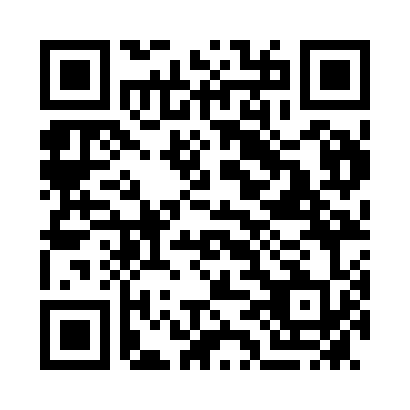 Prayer times for Ulladulla, AustraliaSat 1 Jun 2024 - Sun 30 Jun 2024High Latitude Method: NonePrayer Calculation Method: Muslim World LeagueAsar Calculation Method: ShafiPrayer times provided by https://www.salahtimes.comDateDayFajrSunriseDhuhrAsrMaghribIsha1Sat5:286:5811:562:354:546:192Sun5:296:5911:562:354:536:183Mon5:296:5911:562:354:536:184Tue5:307:0011:562:354:536:185Wed5:307:0111:572:344:536:186Thu5:307:0111:572:344:526:187Fri5:317:0211:572:344:526:188Sat5:317:0211:572:344:526:189Sun5:327:0311:572:344:526:1810Mon5:327:0311:582:344:526:1811Tue5:337:0311:582:344:526:1812Wed5:337:0411:582:344:526:1813Thu5:337:0411:582:344:526:1814Fri5:347:0511:582:344:526:1815Sat5:347:0511:592:344:526:1816Sun5:347:0511:592:344:526:1817Mon5:357:0611:592:354:526:1818Tue5:357:0611:592:354:536:1919Wed5:357:0612:002:354:536:1920Thu5:357:0712:002:354:536:1921Fri5:367:0712:002:354:536:1922Sat5:367:0712:002:354:536:1923Sun5:367:0712:002:364:546:2024Mon5:367:0712:012:364:546:2025Tue5:367:0812:012:364:546:2026Wed5:377:0812:012:374:556:2027Thu5:377:0812:012:374:556:2128Fri5:377:0812:012:374:556:2129Sat5:377:0812:022:384:566:2130Sun5:377:0812:022:384:566:22